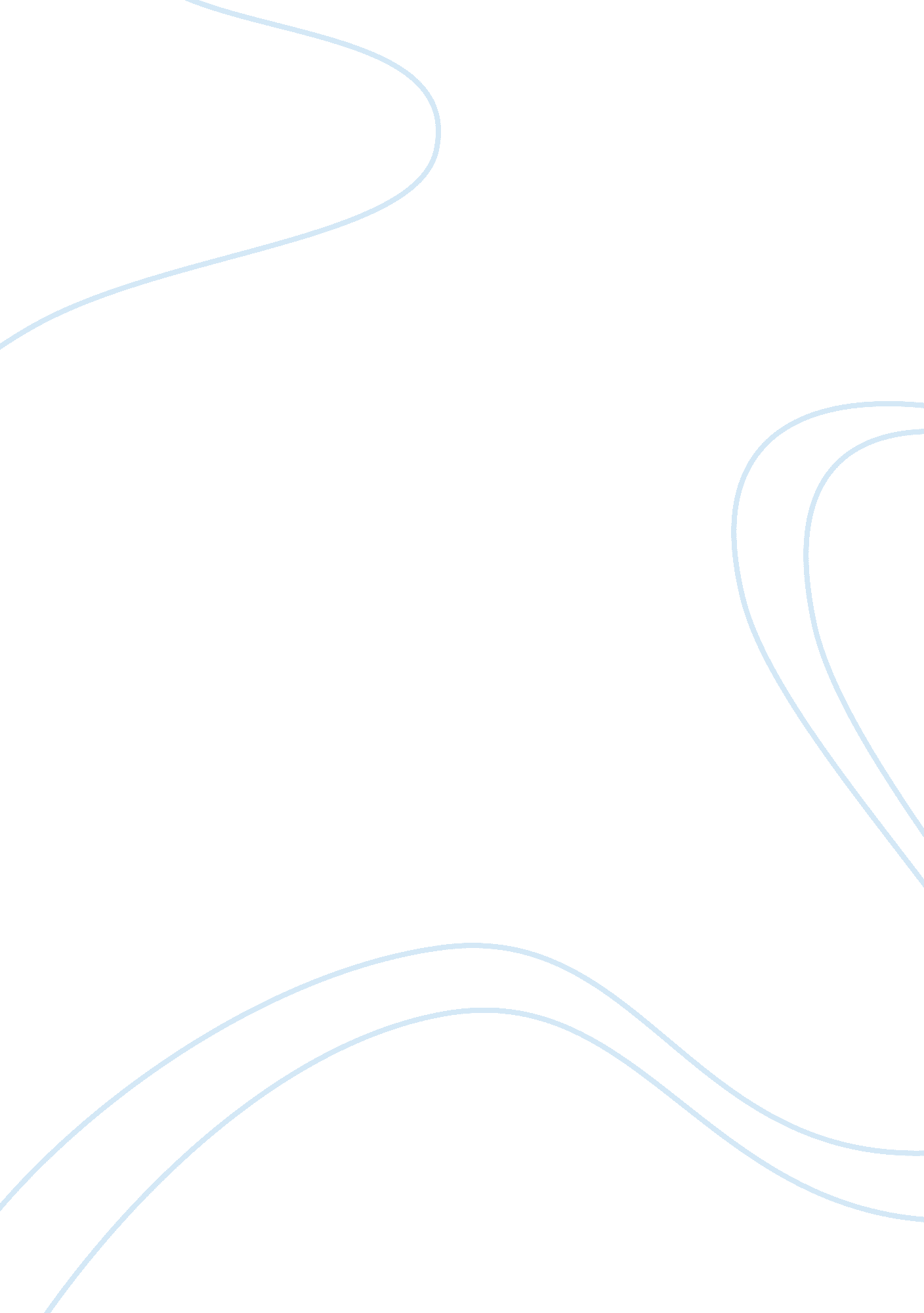 How to prevent air pollution assignmentEnvironment, Air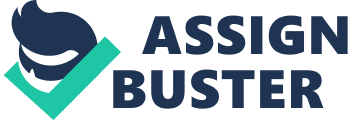 Let us take a nice look to talk about what the alarm pollution really is. I mean the reality is that the issue of air pollution control needs is something that we all are well aware of. But are we facing the exact way that we have to prevent it? Really, its a major problem to the whole of the continent and it can cause a global warming to all over the world. There are three steps that we have to take to solve this air pollution problems: recycling, saving energy and placing factories outside of the city. Recycling is one of the best ways to reduce air pollution. The first step we need to take is that we have to pro duce less to conserve moor energy-second, We see many people throwing things in the roads in our daily life. Some of these people faced them to do this with out containers on the road and some others do this by offensively. So we have to put containers to every were possible and we have to show the others who do this by consciously. Also, we have to work hard to stop what ever can increase air pollution. Y the way we have to stop using volatile organic compounds (VOCE) which are the gases that are emitted from certain materials. These materials include spray paints, pesticides, glues, permanent markers, etc. Instead of going for materials that contain Voss, we have to go to the products that contain water as basically or have low levels of Voss. Second step that we can prevent air pollution is saving energy. Surely, how much energy we save, reduces the amount of air pollution in the air. Impel steps that we can save energy is using IIS natural gases, gasoline and electricity which can actually save a lot of fossil fuels. In order to save electricity, we to cake small steps like using fans instead of air conditioners, turn off electrical appliances when we leave a room, replace our incandescent lights with fluorescent lights, use solar energy, use a microwave to heat up small meals than burning the gas stove, purchase energy saving appliances, and so on. Also there is another step that we can save energy to reduce air pollution. For example when we are driving we to take these steps like obeying the speed limit, replacing our car’s air filter on time, accelerating gradually, keeping our tires inflated properly, buying cars that are designed to emit low pollution. The last step is that we have to locate factories outside of the cities. As we all are well aware of, factories produce a lot of carbon dioxide which is very dangerous to the whole global. The reality is that we need them because they are necessary to our lives. But the only way we can reduce their harmfulness is that we have to make them outside of the cities. Also we have stop doing same factories which are same work if there are enough factories that can do the job as much as we need. Because building same factories will only increase the emissions. N conclusion, we have to take these above steps to prevent this global problem which is air pollution. Actually no matter where you live, air is that one element that will always be around you. So, if you think that staying at home will keep you safe no matter how polluted it is outside, you are completely wrong. Infant if you see many recent researches which are talked to air pollution, you would know that air pollution is the leading cause of many air borne diseases like bronchitis, asthma, non fatal heart attacks, and other respiratory conditions leading to premature deaths all across the globe. 